La préparation de la lecture : voir le programmeLes mathématiques : voir le programmeL’étude de la langue : 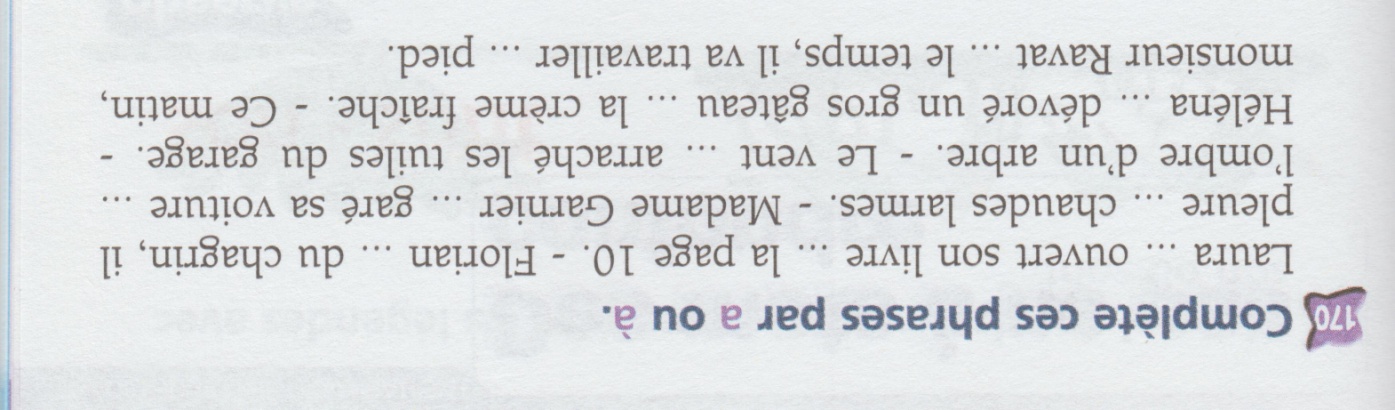 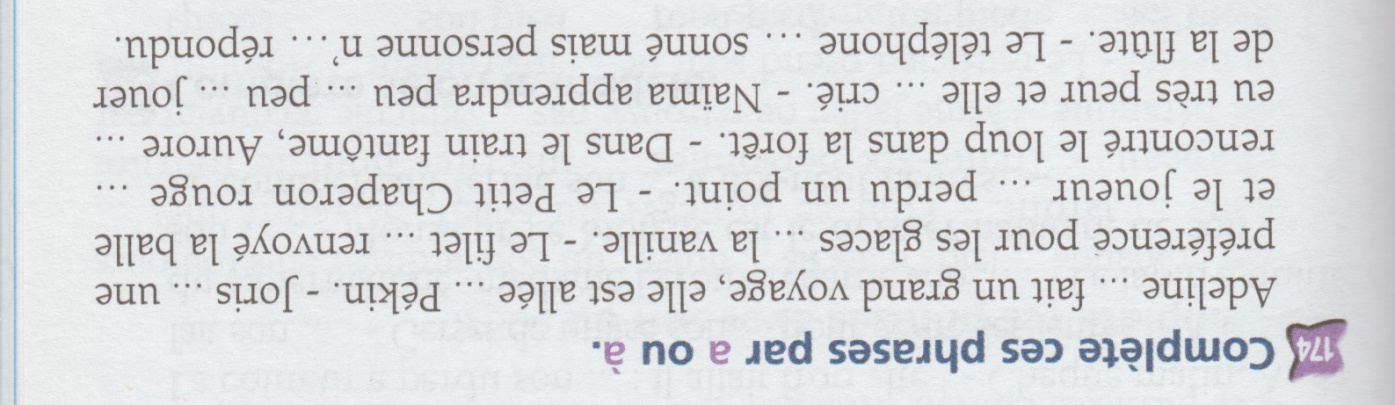 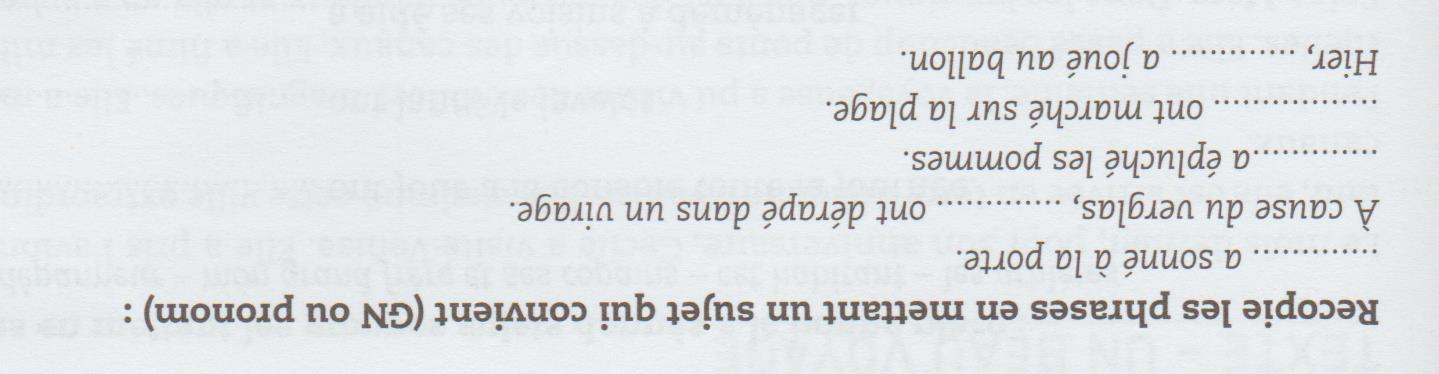 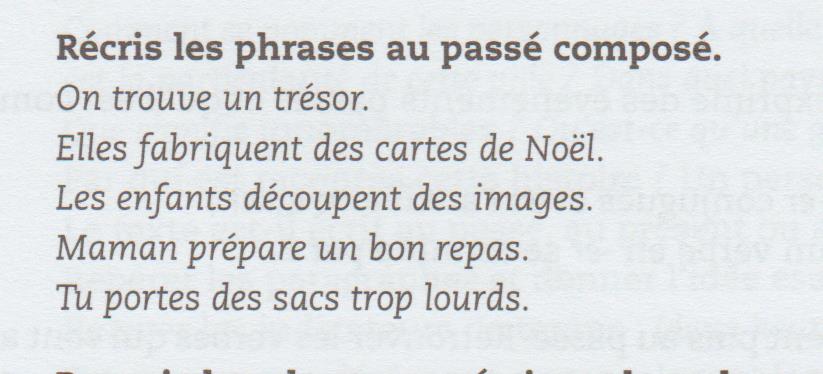 